CDC National Healthy Worksite ProgramSatisfaction SurveyPublic reporting of this collection of information is estimated to average 15 minutes per response, including the time for reviewing instructions, searching existing data sources, gathering and maintaining the data needed, and completing and reviewing the collection of information. An agency may not conduct or sponsor, and a person is not required to respond to a collection of information unless it displays a currently valid OMB control number. Send comments regarding this burden estimate or any other aspect of this collection of information, including suggestions for reducing this burden to CDC/ATSDR Reports Clearance Officer, 1600 Clifton Road NE, MS D-74, Atlanta, Georgia 30333; ATTN: PRA (0920-XXXX).IntroductionThis survey asks about your satisfaction with the National Healthy Worksite program at your worksite. Our task is to provide the Centers for Disease Control and Prevention (CDC) with an evaluation that will further CDC’s understanding of how effectively various program components were implemented based on employee satisfaction. Informed ConsentBefore you get started, we’d like need to give you some more information to help you decide whether or not you would like to participate. This project is funded by the Centers for Disease Control and Prevention. Many parts of the project are being managed by Viridian Health Management (Viridian). Viridian is a private health and wellness company based in Phoenix, AZ. Viridian provides customized solutions to building comprehensive healthy worksite programs.  They are helping CDC implement the National Healthy Worksite (NHW) program.You were asked to participate because your worksite is participating in the National Healthy Worksite (NHW) program as a benefit to employees. All employees at your worksite will be asked to complete this questionnaire each quarter (every 3 months).   Your participation in this survey is voluntary.  In the course of this survey, you may refuse to answer specific questions.  You may also choose to end the discussion at any time.The survey is designed to take about 15 minutes.  There are no right or wrong answers or ideas—we want to hear about YOUR experiences and opinions. All of the comments you provide will be maintained in a secure manner. We will not disclose your responses or anything about you unless we are compelled by law. Your responses will be combined with other information we receive and reported in the aggregate as feedback from the group.  In our project reports, your name will not be linked to the comments you provide in this discussion.CDC is authorized to collect information for this project under the Public Health Services Act. There are no personal risks or personal benefits to you for participating in this discussion.We are interested in your comments so that we can improve the NHW program for future participants. Please feel free to contact [INSERT WORKSITE NHWP PROGRAM MANAGER].  [HIS/HER] number is [INSERT TEL #]. You can also call Viridian Health Management toll-free at 1-877-486-0140.  InstructionsTo make sure that health-related information and programs are tailored to affect your health problems and concerns, we are asking each employee to voluntarily fill out this survey. DO NOT write your name on this survey.  When you have completed this survey, please seal it in the envelope provided and place it in one of the collection boxes located throughout your worksite by [INSERT DATE] or give it [INSERT WORKSITE NHWP PROGRAM MANAGER]. If you have any questions, Please feel free to contact [INSERT WORKSITE NHWP PROGRAM MANAGER].  [HIS/HER] number is [INSERT TEL #]. Thank you very much for your participation.Thank You!Employer Name: Employer Name: Survey Date: Survey Date: Survey Date: Survey Date: Survey Date: Survey Date: Survey Date: Survey Date: Survey Date: Survey Date: Survey Date: Survey Date: Survey Date: Survey Date: Survey Date: Survey Date: Q#Healthy Worksite Program Quarterly Survey:Healthy Worksite Program Quarterly Survey:Strongly agreeStrongly agreeStrongly agreeAgreeAgreeNeutralNeutralNeutralDisagreeDisagreeDisagreeDisagreeStrongly disagreeStrongly disagreeDoes not applyDoes not apply1 I am aware that my employer offers a worksite health program as a benefit to employees. I am aware that my employer offers a worksite health program as a benefit to employees.2I am aware of health and wellness opportunities at my worksite such as health screenings and onsite health coaching.I am aware of health and wellness opportunities at my worksite such as health screenings and onsite health coaching.3I am well informed about the worksite health opportunities /offerings available to me through my employer's worksite health program.I am well informed about the worksite health opportunities /offerings available to me through my employer's worksite health program.4The programs offered address my concerns for health and wellness.The programs offered address my concerns for health and wellness.5The programs do not adequately cover the areas of health that interest me. The programs do not adequately cover the areas of health that interest me. 6The healthy worksite programs offered to me are appropriate.The healthy worksite programs offered to me are appropriate.7I would like to be offered one or more different programs than those already being offered.I would like to be offered one or more different programs than those already being offered.8The Health Assessment and Health Screening results and reports provided me with valuable information about my health.The Health Assessment and Health Screening results and reports provided me with valuable information about my health.9The health education materials provided to me gave me a better understanding of how my lifestyle choices impact my overall health.The health education materials provided to me gave me a better understanding of how my lifestyle choices impact my overall health.10My health coach was available and accessible to me for support.My health coach was available and accessible to me for support.11My coach was supportive and knowledgeable in the health issues that concern me.My coach was supportive and knowledgeable in the health issues that concern me.12The health coach was available to meet with me during my work hours.The health coach was available to meet with me during my work hours.13The surveys I was asked to complete had an appropriate number of questions.The surveys I was asked to complete had an appropriate number of questions.Q#Healthy Worksite Program Quarterly Survey:Healthy Worksite Program Quarterly Survey:Strongly agreeStrongly agreeStrongly agreeAgreeAgreeNeutralNeutralNeutralDisagreeDisagreeDisagreeDisagreeStrongly disagreeStrongly disagreeDoes not applyDoes not apply14 I am supportive of changes in policies as a result of my employers healthy worksite program. I am supportive of changes in policies as a result of my employers healthy worksite program.15I am supportive of environmental changes that create a safe and healthy culture at my worksite.I am supportive of environmental changes that create a safe and healthy culture at my worksite.16I would recommend this worksite health program to others.I would recommend this worksite health program to others.17My employer's worksite health program adds value to my job.My employer's worksite health program adds value to my job.18Overall, my employer's worksite health program had a positive impact on my health.Overall, my employer's worksite health program had a positive impact on my health.19.1How useful are the health education materials (newsletters, booklets, handouts) I receive in making healthy lifestyle changes. How useful are the health education materials (newsletters, booklets, handouts) I receive in making healthy lifestyle changes. How useful are the health education materials (newsletters, booklets, handouts) I receive in making healthy lifestyle changes. How useful are the health education materials (newsletters, booklets, handouts) I receive in making healthy lifestyle changes. How useful are the health education materials (newsletters, booklets, handouts) I receive in making healthy lifestyle changes. How useful are the health education materials (newsletters, booklets, handouts) I receive in making healthy lifestyle changes. How useful are the health education materials (newsletters, booklets, handouts) I receive in making healthy lifestyle changes. How useful are the health education materials (newsletters, booklets, handouts) I receive in making healthy lifestyle changes. How useful are the health education materials (newsletters, booklets, handouts) I receive in making healthy lifestyle changes. How useful are the health education materials (newsletters, booklets, handouts) I receive in making healthy lifestyle changes. How useful are the health education materials (newsletters, booklets, handouts) I receive in making healthy lifestyle changes. How useful are the health education materials (newsletters, booklets, handouts) I receive in making healthy lifestyle changes. How useful are the health education materials (newsletters, booklets, handouts) I receive in making healthy lifestyle changes. How useful are the health education materials (newsletters, booklets, handouts) I receive in making healthy lifestyle changes. How useful are the health education materials (newsletters, booklets, handouts) I receive in making healthy lifestyle changes. How useful are the health education materials (newsletters, booklets, handouts) I receive in making healthy lifestyle changes. How useful are the health education materials (newsletters, booklets, handouts) I receive in making healthy lifestyle changes. How useful are the health education materials (newsletters, booklets, handouts) I receive in making healthy lifestyle changes. Not at all UsefulNot at all UsefulNot at all UsefulNot very UsefulNot very UsefulNot very UsefulSomewhat UsefulSomewhat UsefulSomewhat UsefulVery UsefulVery UsefulVery UsefulVery UsefulVery UsefulDoes not applyTobacco CessationTobacco CessationTobacco CessationNutrition / Weight Management Nutrition / Weight Management Nutrition / Weight Management Stress ManagementStress ManagementStress ManagementDiabetes Awareness and ManagementDiabetes Awareness and ManagementDiabetes Awareness and ManagementCholesterol Awareness and ManagementCholesterol Awareness and ManagementCholesterol Awareness and ManagementHypertension Awareness and ManagementHypertension Awareness and ManagementHypertension Awareness and ManagementPhysical ActivityPhysical ActivityPhysical Activity19.2How informative are the health education materials (newsletters, booklets, handouts) I receive in making healthy lifestyle changes. How informative are the health education materials (newsletters, booklets, handouts) I receive in making healthy lifestyle changes. How informative are the health education materials (newsletters, booklets, handouts) I receive in making healthy lifestyle changes. How informative are the health education materials (newsletters, booklets, handouts) I receive in making healthy lifestyle changes. How informative are the health education materials (newsletters, booklets, handouts) I receive in making healthy lifestyle changes. How informative are the health education materials (newsletters, booklets, handouts) I receive in making healthy lifestyle changes. How informative are the health education materials (newsletters, booklets, handouts) I receive in making healthy lifestyle changes. How informative are the health education materials (newsletters, booklets, handouts) I receive in making healthy lifestyle changes. How informative are the health education materials (newsletters, booklets, handouts) I receive in making healthy lifestyle changes. How informative are the health education materials (newsletters, booklets, handouts) I receive in making healthy lifestyle changes. How informative are the health education materials (newsletters, booklets, handouts) I receive in making healthy lifestyle changes. How informative are the health education materials (newsletters, booklets, handouts) I receive in making healthy lifestyle changes. How informative are the health education materials (newsletters, booklets, handouts) I receive in making healthy lifestyle changes. How informative are the health education materials (newsletters, booklets, handouts) I receive in making healthy lifestyle changes. How informative are the health education materials (newsletters, booklets, handouts) I receive in making healthy lifestyle changes. How informative are the health education materials (newsletters, booklets, handouts) I receive in making healthy lifestyle changes. How informative are the health education materials (newsletters, booklets, handouts) I receive in making healthy lifestyle changes. How informative are the health education materials (newsletters, booklets, handouts) I receive in making healthy lifestyle changes. Not at all InformativeNot at all InformativeNot at all InformativeNot at all InformativeNot at all InformativeNot very informativeNot very informativeNot very informativeSomewhat informativeSomewhat informativeSomewhat informativeSomewhat informativeVeryInformativeVeryInformativeVeryInformativeVeryInformativeDoes not applyTobacco CessationNutrition / Weight Management Stress ManagementDiabetes Awareness and ManagementCholesterol Awareness and ManagementHypertension Awareness and ManagementPhysical ActivityQ#Healthy Worksite Program Quarterly Survey:Healthy Worksite Program Quarterly Survey:Healthy Worksite Program Quarterly Survey:Healthy Worksite Program Quarterly Survey:Healthy Worksite Program Quarterly Survey:Healthy Worksite Program Quarterly Survey:Healthy Worksite Program Quarterly Survey:Healthy Worksite Program Quarterly Survey:Healthy Worksite Program Quarterly Survey:Healthy Worksite Program Quarterly Survey:Healthy Worksite Program Quarterly Survey:Healthy Worksite Program Quarterly Survey:Healthy Worksite Program Quarterly Survey:Healthy Worksite Program Quarterly Survey:Healthy Worksite Program Quarterly Survey:Healthy Worksite Program Quarterly Survey:Healthy Worksite Program Quarterly Survey:Healthy Worksite Program Quarterly Survey:20Considering your interaction with your Health Coach, how satisfied were you with:Considering your interaction with your Health Coach, how satisfied were you with:Considering your interaction with your Health Coach, how satisfied were you with:Considering your interaction with your Health Coach, how satisfied were you with:Considering your interaction with your Health Coach, how satisfied were you with:Considering your interaction with your Health Coach, how satisfied were you with:Considering your interaction with your Health Coach, how satisfied were you with:Considering your interaction with your Health Coach, how satisfied were you with:Considering your interaction with your Health Coach, how satisfied were you with:Considering your interaction with your Health Coach, how satisfied were you with:Considering your interaction with your Health Coach, how satisfied were you with:Considering your interaction with your Health Coach, how satisfied were you with:Considering your interaction with your Health Coach, how satisfied were you with:Considering your interaction with your Health Coach, how satisfied were you with:Considering your interaction with your Health Coach, how satisfied were you with:Considering your interaction with your Health Coach, how satisfied were you with:Considering your interaction with your Health Coach, how satisfied were you with:Considering your interaction with your Health Coach, how satisfied were you with:Very SatisfiedVery SatisfiedVery SatisfiedSomewhat SatisfiedSomewhat SatisfiedSomewhat SatisfiedSomewhat SatisfiedSomewhat DissatisfiedSomewhat DissatisfiedSomewhat DissatisfiedVeryDissatisfiedVeryDissatisfiedVeryDissatisfiedVeryDissatisfiedNot ApplicableNot ApplicableNot Applicable20.1The coach's knowledge of your condition and needs20.2The length of time provided to you during your coaching session20.3The frequency of the coaching sessions20.4The professional manner of the coach20.5The ability of the coach to motivate you make lifestyle changes21If you participated in group classes associated with  your employer's worksite health program, how satisfied were you with:If you participated in group classes associated with  your employer's worksite health program, how satisfied were you with:If you participated in group classes associated with  your employer's worksite health program, how satisfied were you with:If you participated in group classes associated with  your employer's worksite health program, how satisfied were you with:If you participated in group classes associated with  your employer's worksite health program, how satisfied were you with:If you participated in group classes associated with  your employer's worksite health program, how satisfied were you with:If you participated in group classes associated with  your employer's worksite health program, how satisfied were you with:If you participated in group classes associated with  your employer's worksite health program, how satisfied were you with:If you participated in group classes associated with  your employer's worksite health program, how satisfied were you with:If you participated in group classes associated with  your employer's worksite health program, how satisfied were you with:If you participated in group classes associated with  your employer's worksite health program, how satisfied were you with:If you participated in group classes associated with  your employer's worksite health program, how satisfied were you with:If you participated in group classes associated with  your employer's worksite health program, how satisfied were you with:If you participated in group classes associated with  your employer's worksite health program, how satisfied were you with:If you participated in group classes associated with  your employer's worksite health program, how satisfied were you with:If you participated in group classes associated with  your employer's worksite health program, how satisfied were you with:If you participated in group classes associated with  your employer's worksite health program, how satisfied were you with:If you participated in group classes associated with  your employer's worksite health program, how satisfied were you with:Very SatisfiedVery SatisfiedVery SatisfiedSomewhat SatisfiedSomewhat SatisfiedSomewhat SatisfiedSomewhat SatisfiedSomewhat DissatisfiedSomewhat DissatisfiedSomewhat DissatisfiedVeryDissatisfiedVeryDissatisfiedVeryDissatisfiedVeryDissatisfiedNot ApplicableNot ApplicableNot Applicable21.1The times the classes were available 21.2Your ability to attend classes during your work day21.3The frequency of the classes21.4The topics of the classes offered at your worksite21.5The ability of the classes to help you make lifestyle changes22Overall, how satisfied are you with your employer's worksite health program?Overall, how satisfied are you with your employer's worksite health program?Overall, how satisfied are you with your employer's worksite health program?Overall, how satisfied are you with your employer's worksite health program?Overall, how satisfied are you with your employer's worksite health program?Overall, how satisfied are you with your employer's worksite health program?Overall, how satisfied are you with your employer's worksite health program?Overall, how satisfied are you with your employer's worksite health program?Overall, how satisfied are you with your employer's worksite health program?Overall, how satisfied are you with your employer's worksite health program?Overall, how satisfied are you with your employer's worksite health program?Overall, how satisfied are you with your employer's worksite health program?Overall, how satisfied are you with your employer's worksite health program?Overall, how satisfied are you with your employer's worksite health program?Overall, how satisfied are you with your employer's worksite health program?Overall, how satisfied are you with your employer's worksite health program?Overall, how satisfied are you with your employer's worksite health program?Overall, how satisfied are you with your employer's worksite health program?Very SatisfiedVery SatisfiedVery SatisfiedSomewhat SatisfiedSomewhat SatisfiedSomewhat SatisfiedSomewhat SatisfiedSomewhat DissatisfiedSomewhat DissatisfiedSomewhat DissatisfiedVeryDissatisfiedVeryDissatisfiedVeryDissatisfiedVeryDissatisfiedNot ApplicableNot ApplicableNot Applicable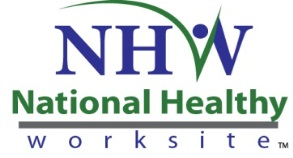 